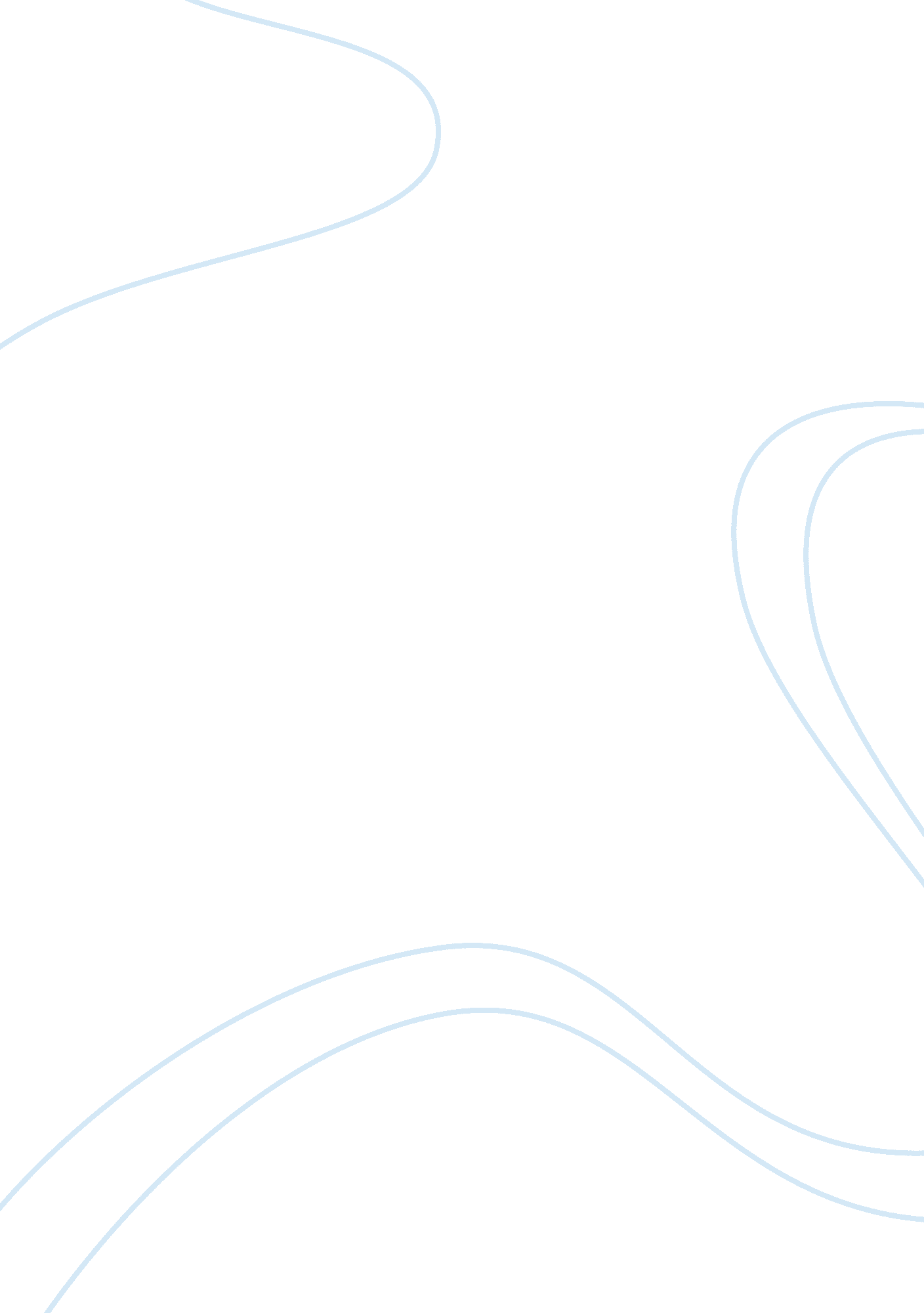 Romeo and juliet essay sampleLiterature, William Shakespeare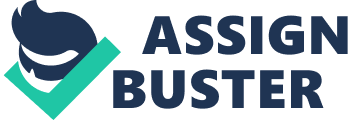 Romeo and Juliet is a great and dramatic love tale written by William Shakespeare. In this world-wide famous story, some of Shakespeare’s most famous lines are written. In addition, the quoted lines from Romeo, Mercutio Capulet and Lady Capulet contributed to the death of Romeo and Juliet. These major characters, including Romeo himself, all contributed to the death of Romeo and Juliet, at the end of the play, but differ in each person’s perspective. Mercutio was the earliest influence upon Romeo and is important to the plot as he validates as a comic relief character. relating to his quoted statement, “ If love be rough with you, be rough with love”. In other words, this quote explains that if love is giving you this much suffering, then love is not worth it and that it is time to get over it. This quote demonstrates Mercutio’s point of view of love, and that is through sexual intercourse. As another example, Mercutio’s Queen Mab speech gave Romeo encouragement to find another girl and potentially, the inspiration to meet Juliet and immediately fall in love with her. Unfortunately and unnecessarily, Mercutio aided to the death of Romeo and Juliet by bringing Romeo to the Capulet party and motivating Romeo to get his mind off of Rosaline. Romeo’s point of view on love is that there is one true love for each individual and the belief in “ love at first sight”. Romeo is a very handsome, wealthy, young, heartfelt and clingy individual. Romeo’s “ lover boy” personality is so obvious, that it is commonly mocked by Mercutio, his best friend, for being too sensitive and turned into a sex related joke. Many people see Romeo as a person who determines love by his eyes not by his heart due to his sudden disintegration of mad love towards Rosaline in exchange for one glance of Juliet. In addition, many people question Romeo’s loyalty among Juliet as his wife. As a result, his perspective on love pursued a negative effect and has disadvantaged Romeo in the future. Both Capulet and Lady Capulet believe in mainly physical appearance and were the biggest influence upon Juliet’s death. Both Capulet parents seek marriage for their daughter within their social class rather than their daughter’s true love. In addition, they believe that Paris is a perfect spouse to occupy their daughter because he is the most suitable spouse within Verona due to his social class, attractiveness, and physical appearance, in general. Therefore, Paris meets the expectations of Capulet and Lady Capulet. Both Capulet and Lady Capulet unintentionally contribute to Romeo and Juliet’s death by trying to do what’s best for their daughter. In conclusion, these characters led the influence to Romeo and Juliet to commit this heinous catastrophe. These important characters all play a huge role within the two lover’s lives’ up until the very end. As a result these major characters all contributed to the death of Romeo and Juliet, but differ in each person’s perspective. 